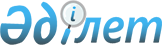 Об установлении водоохранных зон и водоохранных полос ручья Койшилик и его притоков ручьев Киынсу и Каражал в створе земельных участков, предназначенных для реализации через аукцион, в Курчумском районе Восточно-Казахстанской области и режима их хозяйственного использованияПостановление Восточно-Казахстанского областного акимата от 20 декабря 2020 года № 429. Зарегистрировано Департаментом юстиции Восточно-Казахстанской области 21 декабря 2020 года № 7995
      Примечание ИЗПИ.

      В тексте документа сохранена пунктуация и орфография оригинала.
      В соответствии со статьями 39, 116, 125, 145-1 Водного кодекса Республики Казахстан от 9 июля 2003 года, подпунктом 8-1) пункта 1 статьи 27 Закона Республики Казахстан от 23 января 2001 года "О местном государственном управлении и самоуправлении в Республике Казахстан", на основании утвержденной проектной документации и в целях поддержания водных объектов в состоянии, соответствующем санитарно-гигиеническим и экологическим требованиям, для предотвращения загрязнения, засорения и истощения поверхностных вод, а также сохранения растительного и животного мира, Восточно-Казахстанский областной акимат ПОСТАНОВЛЯЕТ:
      1. Установить:
      1) водоохранные зоны и водоохранные полосы ручья Койшилик и его притоков ручьев Киынсу и Каражал в створе земельных участков, предназначенных для реализации через аукцион, в Курчумском районе Восточно-Казахстанской области согласно приложению к настоящему постановлению;
      2) специальный режим хозяйственного использования на территории водоохранных зон и режим ограниченной хозяйственной деятельности на территории водоохранных полос ручья Койшилик и его притоков ручьев Киынсу и Каражал в створе земельных участков, предназначенных для реализации через аукцион, в Курчумском районе Восточно-Казахстанской области согласно действующему законодательству Республики Казахстан.
      2. Управлению природных ресурсов и регулирования природопользования Восточно-Казахстанской области передать утвержденную проектную документацию акиму Курчумского района для принятия мер в соответствии с установленной законодательством Республики Казахстан компетенцией и специально уполномоченным государственным органам для учета в государственном земельном кадастре и для осуществления государственного контроля за использованием и охраной водного фонда и земельных ресурсов.
      3. Управлению природных ресурсов и регулирования природопользования области в установленном законодательством Республики Казахстан порядке обеспечить:
      1) государственную регистрацию настоящего постановления в территориальном органе юстиции;
      2) в течение десяти календарных дней после государственной регистрации настоящего постановления направление его копии на официальное опубликование в периодические печатные издания, распространяемые на территории области;
      3) размещение настоящего постановления на интернет-ресурсе акима Восточно-Казахстанской области после его официального опубликования. 
      4. Контроль за исполнением настоящего постановления возложить на заместителя акима области по вопросам агропромышленного комплекса. 
      5. Настоящее постановление вводится в действие по истечении десяти календарных дней после дня его первого официального опубликования.
      "СОГЛАСОВАНО"
      Исполняющий обязанности руководителя
      Ертисской бассейновой инспекции 
      по регулированию использования и 
      охране водных ресурсов 
      Комитета по водным ресурсам 
      Министерства экологии, геологии 
      и природных ресурсов 
      Республики Казахстан
      _____________________ М. Иманжанов
      "_____" _____________ 2020 года Водоохранные зоны и водоохранные полосы ручья Койшилик и его притоков ручьев Киынсу и Каражал в створе земельных участков, предназначенных для реализации через аукцион, в Курчумском районе Восточно-Казахстанской области
      Примечание:
      Границы и ширина водоохранных зон и водоохранных полос отражены в картографическом материале утвержденной проектной документации.
					© 2012. РГП на ПХВ «Институт законодательства и правовой информации Республики Казахстан» Министерства юстиции Республики Казахстан
				
      Аким  Восточно-Казахстанской области 

Д. Ахметов
Приложение 
к постановлению 
Восточно-Казахстанского 
областного акимат 
от 20 декабря 2020 года № 429
Водный объект
Водоохранные зоны
Водоохранные зоны
Водоохранные зоны
Водоохранные полосы
Водоохранные полосы
Водоохранные полосы
Водный объект
Протяжен-ность, км
Площадь, га
Ширина,м
Протяжен-ность, км
Площадь, га
Ширина, м
1
2
3
4
5
6
7
Ручей Койшилик

левый берег

правый берег
 

15,6

5,5
 

1187,9

472,8
 

500

500
 

25,68

8,56
 

181

68,5
 

75

75
Ручей Киынсу

левый берег

правый берег
 

12,4

8
 

917,8

743,4
 

500

500
 

20,54

3,4
 

163,6

160,9
 

75

75
Ручей Каражал

левый берег

правый берег
 

13,4

5,5
 

852,4

300
 

500

500
 

22,03

12,44
 

168

93,2
 

75

75